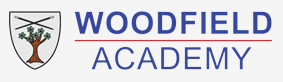 JOB DESCRIPTION                                                            ASSISTANT HEADTEACHER – Assessment and OutcomesReports to: 			HeadteacherSalary:			L8-12Duties and key result areas:Professional Duties to be carried out in accordance with the terms and conditions of the current School Teachers’ Pay and Conditions Document issued by the DFE.Purpose of JobTo work with the Headteacher and other members of the Senior Leadership Team to ensure the very best education for the pupils, through achieving the school’s aims and objectives.  In particular, to lead on whole school assessment, progress, outcomes, reporting, use of pupil premium grant, use of recovery funding, develop CPD and assume responsibility for the discharge of the Headteacher’s functions at any time when the Headteacher or deputy are absent from the school.The professional duties of the Assistant Headteacher will include:Strategic Development of the SchoolWork with the Headteacher in formulating the overall aims and objectives of the school and policies for their implementationWork with the Headteacher to produce, monitor and evaluate a school improvement plan, underpinned by sound financial planning, which identifies priorities and targets for ensuring that pupils achieve high standards and make progress, increasing teachers’ effectiveness and securing school improvementParticipate in activities outside the school community e.g. Continued Professional Development, assessment networks etc and be responsible for feedback to SLT, whole school community and taking appropriate actionRaise standards across the school, with particular reference to academic performance, so that all pupils achieve to the very best of their ability. Lead on whole school assessment procedures focusing on the outcomes of English and MathsLead on whole school assessment for foundation subjects looking at standardisation and moderation of outcomes. Compile the Pupil premium and recovery funding reports looking at the best way to spendEnsure that safeguarding and protecting children is a core priority to the school’s work within a culture of vigilanceTeaching and LearningPromote and secure good teaching, effective learning, high standards of achievement, good behaviour and discipline within a safeguarding cultureMonitor and evaluate the quality of teaching and standards of learning and achievement of all pupils, including those with special educational needs, in order to set and meet challenging, realistic targets for improvementDevelop and maintain an assessment system, designed to reflect the best current educational thinking, practice and research and be responsible for the training of all curriculum leadsWork with the Senior Leadership Team to determine, organise and implement an efficient assessment process in order to identify and act on areas for improvement.To develop and maintain high quality transition from first schools and to high schools, with assessment continuity and maximised student progressCreate and maintain an effective partnership with parents, ensuring they are well informed about the attainment and progress, to support and improve pupils’ achievements and personal developmentProvide a meaningful report system focusing on attainment, behaviour and attendance Undertake a teaching commitment at a level consistent with the needs of the school and the demands of the post LeadershipDeploy and manage teaching and non-teaching staff and allocating particular duties, including such duties of the Headteacher as may be properly delegated, in a manner consistent with conditions of employment.Deploy and develop all staff effectively in order to improve the quality of education providedImplement and sustain effective systems for the management of staff performance, incorporating targets for teachers, including targets relating to pupils’ achievementChallenge underperformance at all levels with effective corrective actionMotivate and enable all staff in the school to carry out their respective roles to the highest standard, through high quality continuing professional development based on assessment of needs.Ensure all staff, volunteers and others that work with children are safe, by following appropriate procedures.ManagementManage and organise accommodation and facilities efficiently to ensure that it meets the needs of the curriculum and health and safety regulationsManage, monitor and review the range, quality, quantity and use of all available resources in order to improve the quality of education, improve pupils’ achievements, ensure efficiency and secure value for moneyTake responsibility for the day to day running of the school as appropriateManage and oversee the CPD of staff and keep up to date recordsAccountabilityProvide information, advice and support to the governing body to enable it to meet its statutory responsibilitiesHelp develop an organisation in which all staff recognise that they are accountable for the success of the schoolPresent a coherent and accurate account of the school’s performance in a form appropriate to a range of audiencesRegularly report directly to the directors providing information on strategic development planningEnsure that parents and pupils are kept informed about the contribution that they can make to help achieve the school’s targets for improvement.The duties and responsibilities highlighted in this Job Description are indicative and may vary over time.  Post holders are expected to undertake other duties and responsibilities relevant to the nature, level and extent of the post and the school.